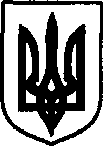 УКРАЇНАДунаєвецька міська рада VII скликанняР І Ш Е Н Н ЯТридцять сьомої сесії22 червня 2018 р.                                       Дунаївці	                                    №28-37/2018рПро передачу безоплатно у власність земельних ділянок громадянамРозглянувши заяви громадян про затвердження технічної документації із землеустрою щодо встановлення меж земельної ділянки в натурі (на місцевості) та передачу безоплатно у власність земельних ділянок, що перебувають в їх користуванні, які набули права власності на житлові будинки, гаражі, господарські будівлі та споруди, технічну документацію із землеустрою щодо встановлення меж земельних ділянок в натурі (на місцевості), керуючись пунктом 34 частини 1 статті 26 Закону України «Про місцеве самоврядування в Україні», статтями 81, 116, 121, 122 Земельного кодексу України, враховуючи пропозиції спільних засідань постійних комісій від 19.06.2018 року та 20.06.2018 року, міська рада ВИРІШИЛА:1. Затвердити технічну документацію із землеустрою щодо встановлення меж земельних ділянок в натурі (на місцевості). 2. Передати безоплатно у власність громадянам:2.1. Бабійчуку Петру Петровичу (прож. с.В.Жванчик) для будівництва та обслуговування жилого будинку, господарських будівель і споруд земельну ділянку (кадастровий номер 6821880600:01:027:0008) площею 0,2500 га за адресою: с.В.Жванчик, вул. Рашевського, 48, для ведення особистого селянського господарства земельну ділянку (кадастровий номер 6821880600:01:027:0009) площею 0,2941 га за адресою: с.В.Жванчик, вул. Рашевського, 48; 2.2. Басу В'ячеславу Володимировичу (прож. с.Чаньків, провул. Ковальчука М., 4) для будівництва та обслуговування жилого будинку, господарських будівель і споруд земельну ділянку (кадастровий номер 6821889500:01:005:0051) площею 0,2500 га за адресою: с.Чаньків, провул. Ковальчука М., 4, для ведення особистого селянського господарства земельну ділянку (кадастровий номер 6821889500:01:005:0052) площею 0,0526 га за адресою: с.Чаньків, провул. Ковальчука М., 4;2.3. Вальчишину Василю Богдановичу (прож. м.Дунаївці, вул.Київська, 26, кв.72) для ведення особистого селянського господарства земельну ділянку (кадастровий номер 6821810100:01:257:0015) площею 0,0690 га за адресою: м.Дунаївці, вул.Курчатова, 5-А;2.4. Вербіцькій Галині Мефодіївні (прож. с.Панасівка) для ведення особистого селянського господарства земельну ділянку (кадастровий номер 6821881500:04:008:0009) площею 0,1000 га за адресою: с.Панасівка;2.5. Долішняк Лесі Михайлівні (прож. м.Дунаївці, вул.Дунайгородська, 13) для ведення особистого селянського господарства земельну ділянку (кадастровий номер 6821810100:01:165:0058) площею 0,0796 га за адресою: м.Дунаївці, вул.Дунайгородська, 13. На земельній ділянці встановлено обмеження щодо використання земельної ділянки: код обмеження – 01.08, а саме: «Охоронна зона навколо інженерних комунікацій», площа земельної ділянки, на яку накладаються обмеження, становить 0,0076 га;2.6. Зелінській Валентині Яківні (прож. м.Дунаївці, вул.Шевченко, 116, кв.8) для будівництва та обслуговування жилого будинку, господарських будівель і споруд земельну ділянку (кадастровий номер 6821810100:01:206:0087) площею 0,0525 га за адресою: м.Дунаївці, вул.Ватутіна, 4;2.7. Корчун Галині Степанівні (прож. с.Зеленче) та Долішняк Лесі Михайлівні (прож. м.Дунаївці, вул.Дунайгородська,13) для будівництва та обслуговування жилого будинку, господарських будівель і споруд земельну ділянку (кадастровий номер 6821810100:01:165:0057) площею 0,1000 га за адресою: м.Дунаївці, вул.Дунайгородська, 13. На земельній ділянці встановлено обмеження щодо використання земельної ділянки: код обмеження – 01.08, а саме: «Охоронна зона навколо інженерних комунікацій», площа земельної ділянки, на яку накладаються обмеження, становить 0,0111 га;2.8.  Крентовському Валентину Антоновичу (прож. м.Дунаївці, вул.Шевченко, 92-А, кв.33) для ведення особистого селянського господарства земельну ділянку (кадастровий номер 6821810100:01:247:0028) площею 0,0400 га за адресою: м.Дунаївці, провул.Озерний, 9/4;2.9. Крушельницькому Альбіну Володимировичу (прож. с.Слобідка Гірчичнянська, вул.Кармелюка, 4) для будівництва та обслуговування жилого будинку, господарських будівель і споруд земельну ділянку (кадастровий номер 6821883300:04:002:0015) площею 0,2500 га за адресою: с.Слобідка Гірчичнянська, вул.Кармелюка, 4;2.10. Михайлову Володимиру Йосиповичу (прож. с.Рачинці) для будівництва та обслуговування жилого будинку, господарських будівель і споруд земельну ділянку (кадастровий номер 6821889500:01:009:0057) площею 0,2500 га за адресою: с.Чаньків, вул.Незалежності, 21. На земельній ділянці встановлено обмеження щодо використання земельної ділянки: код обмеження – 01.05, а саме: «Охоронна зона навколо (вздовж) об'єкта енергетичної системи», площа земельної ділянки, на яку накладаються обмеження, становить 0,0337 га;2.11. Ніколаєвій Оксані Едуардівні (прож. с.Миньківці) для ведення особистого селянського господарства земельну ділянку (кадастровий номер 6821885900:01:020:0007) площею 0,9308 га за адресою: с.Миньківці;2.12. Нараєвській Галині Михайлівні (прож. с.Іванківці, вул.Центральна, 77) для будівництва та обслуговування жилого будинку, господарських будівель і споруд земельну ділянку (кадастровий номер 6821883300:01:014:0023) площею 0,2500 га, для ведення особистого селянського господарства земельну ділянку (кадастровий номер 6821883300:01:014:0024) площею 0,0400 га за адресою: с.Іванківці, вул.Центральна, 77, для ведення особистого селянського господарства земельну ділянку (кадастровий номер 6821883300:01:009:0011) площею 0,3000 га за адресою: с.Іванківці;2.13. Сененко Леонтині Олександрівні (прож. с.Ганнівка, вул.Садова,15) для будівництва та обслуговування жилого будинку, господарських будівель і споруд земельну ділянку (кадастровий номер 6821880200:01:014:0004) площею 0,2500 га, для ведення особистого селянського господарства земельну ділянку (кадастровий номер 6821880200:01:014:0005) площею 0,2276 га за адресою: с.Ганнівка;2.14.  Тиж Аліні Анатоліївні (прож. с.Іванківці, вул.Шкільна,9) для ведення особистого селянського господарства земельну ділянку (кадастровий номер 6821883300:01:003:0021) площею 0,9117 га за адресою: с.Іванківці, вул.Шкільна,9;2.15. Чернезі Денису Сергійовичу (прож. м.Дунаївці, вул.Київська, 22, кв.23) та Кмецінському Миколі Михайловичу (прож. м.Дунаївці, вул.Набережна, 41) для будівництва та обслуговування жилого будинку, господарських будівель і споруд земельну ділянку (кадастровий номер 6821810100:01:227:0009) площею 0,0393 га за адресою: м.Дунаївці, вул.Набережна, 41;2.16. Яремишеній Наталії Володимирівні (прож. с.В.Жванчик, вул.Світанкова, 48) для ведення особистого селянського господарства земельну ділянку (кадастровий номер 6821880600:01:026:0009) площею 0,5067 га за адресою: с.В.Жванчик, вул.Світанкова, 48.3.      Внести зміни в земельно-облікову документацію.4.   Громадянам здійснити державну реєстрацію права власності на земельні ділянки.5. Направити рішення Дунаєвецькому відділенню Кам'янець-Подільської об’єднанної державної податкової інспекції.6.   Контроль за виконанням рішення покласти на земельно-архітектурний відділ апарату виконавчого комітету Дунаєвецької міської ради (В.Макогончук) та постійну комісію з питань містобудування, будівництва, агропромислового комплексу, земельних відносин та охорони навколишнього природного середовища (голова комісії С.Кобилянський).Міський голова                                                                                            В. Заяць